H. AYUNTAMIENTO CONSTITUCIONAL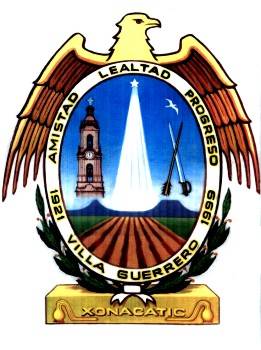 ADMINISTRACIÓN 2018 - 2021VILLA GUERRERO, JAL.SERVICIOS PÚBLICOSDIRECCIÓN DE REGISTRO CIVILL.C.P. Livier Rodríguez MedinaDirectora de Registro CivilSERVICIO REQUISITOSCOSTOREGISTRO DE MENORESCERTIFICADO DE NACIMIENTOACTA DE NAC. ORIGINAL DE LOS PADRESCOPIA DE IDENTIFICACION DE LOS PADRES2 TESTIGOS CON COPIA DE IDENTIFICACIONNO TIENE NINGUN COSTO SIEMPRE Y CUANDO PRESENTEN AL MENOR ANTES DE CUMPLIR 6 MESES DE NACIDO PASANDO DE LOS 6 MESES ES UN REGISTRO EXTEMPORANEO Y TIENE COSTO DE $239.00LEVANTAMIENTO DE ACTAS DE DEFUNCIÓNCERTIFICADO DE DEFUNCIONACTA DE NACIMIENTO ORIGINAL DEL FALLECIDOCOPIA DE IDENTIFICACON DEL FALLECIDO SI ES MAYOR DE EDAD1 DECLARANTE CON COPIA DE IDENTIFICACIÓN 2 TESTIGOS CON COPIA DE IDENTIFICACIÓNNO TIENE NINGÚN COSTOMATRIMONIO CIVILSOLICITUD DE MATRIMONIOACTAS DE NACIMIENTO DE LOS CONTRAYENTES RECIENTESCURP DE LOS CONTRAYENTESANALISIS CLINICOS DE LABORATORIOCERTIFICADO MEDICOCOPIA DE CARTILLA MILITAR, PRECARTILLA O CARTA POLICIACOPIA DE LA CARTILLA DE SALUD DE LA MUJERCOMPROBANTE DEL CURSO PREMATRIMONIALCOPIA DE IDENTIFICACIÓN DE CADA UNO (IFE)DOS TESTIGOS CON COPIA DE IDENTIFICACIÓNCARTA DE SOLTERIACONVENIO CELEBRADO ENTRE LOS CONTRAYENTES: SOCIEDAD LEGAL, CONYUGAL O SEPARCION DE BIENESSI EL MATRIMONIO SE CELEBRA EN OFICINA Y EN HORARIO LABORABLE NO TIENEN NINGUN COSTO EXCEPTO DE LA SOLICITUD DE MATRIMONIO.SI SE CELEBRA FUERA DE OFICINA Y EN HORARIO LABORABLE TIENE UN COSTO DE $500.00SI SE CELEBRA FUERA DE OFICINA EN HORARIO NO LABORABLE TIENE UN COSTO DE $800.00INSCRIPCION DE NACIMIENTOACTA DE NACIMIENTO ORIGINAL (APOSTILLADA Y TRADUCIDA AL ESPAÑOL) DE LA PERSONA QUE SE VA NATURALIZARACTA DE NACIMIENTO ORIGINAL DE ALGUNO DE LOS PADRES QUE SEA MEXICANO CON SU COPIA DE IDENTIFICACIONTIENE UN COSTO DE $163.31ACLARACION ADMINISTRATIVA DE ACTASSOLO PROCEDE CUANDO SE VA CAMBIAR UNA LETRADOCUMENTOS QUE RESPALDEN Y ACREDITEN QUE REALMENTE ES CON ESA LETRA;ACTA DE NACIMIENTO DE ALGUNO DE SUS PADRES FE DE BAUTIZO COMPROBANTE DE ESTUDIOSCURPENTRE OTROSTIENE UN COSTO DE $205.00DIVORCIOSENTENCIA DEL JUEZCOPIA DE ACTA DE NACIMIENTO DE AMBOS CONTRAYENTESCOPIA DEL ACTA DE MATRIMONIOCUANDO ES DIVORCIO ADMINISTRATIVO TIENE UN COSTO DE:RESOLUCIÓN: $163.33SOLICITUD: $42.00PERO SI EL DIVORCIO ES CON SENTENCIA DEL JUEZ NO TIENE NINGUN COSTO.RECONOCIMIENTO DE HIJOSACTA DE NACIMIENTO ORIGINAL  DE LA PERSONA QUE LO VA RECONOCERCONSENTIMIENTO DE LA MADREACTA DE NACIMIENTO ORIGINAL DE LOS PADRESACTA DE NACIMIENTO DEL MENORDOS TESTIGOS MAYORES DE EDAD CON IDENTIFICACIÓNIDENTIFICACION DE LOS PADRESNO TIENE NINGUN COSTO